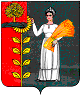 РОССИЙСКАЯ ФЕДЕРАЦИЯСОВЕТ ДЕПУТАТОВ СЕЛЬСКОГО ПОСЕЛЕНИЯХВОРОСТЯНСКИЙ СЕЛЬСОВЕТДобринского муниципального района Липецкой области21-я сессия VI созыва        Р Е Ш Е Н И Е20.05.2022                        ж.д.ст.Хворостянка                      № 85-рсО признании утратившим силу решения Совета депутатов сельского поселения Хворостянский сельсовет Добринского района Липецкой области от 19.02.2020 № 225-рс «О Положении «О контрольно-счетной комиссии сельского поселения Хворостянский сельсовет Добринского муниципального района Липецкой области»В соответствии с Федеральным законом от 07.02.2011 года № 6-ФЗ «Об общих принципах организации и деятельности контрольно-счетных органов субъектов Российской Федерации и муниципальных образований», Федеральным законом от 06.10.2003 №131-ФЗ «Об общих принципах организации местного самоуправления в Российской Федерации», руководствуясь  Уставом сельского поселения Хворостянский сельсовет Добринского муниципального района, Совет депутатов сельского поселения Хворостянский сельсоветРЕШИЛ:1. Решение Совета депутатов сельского поселения Хворостянский сельсовет № 225-рс от 19.02.2020 «О Положении «О контрольно-счетной комиссии сельского поселения Хворостянский сельсовет Добринского муниципального района Липецкой области» - признать утратившим силу.2. Направить указанный нормативно-правовой акт главе сельского поселения для подписания и официального обнародования.3.Настоящее решение вступает в силу со дня его официального обнародования.Председатель Совета депутатовсельского поселения Хворостянский сельсовет                                                                    С.И.Шарова